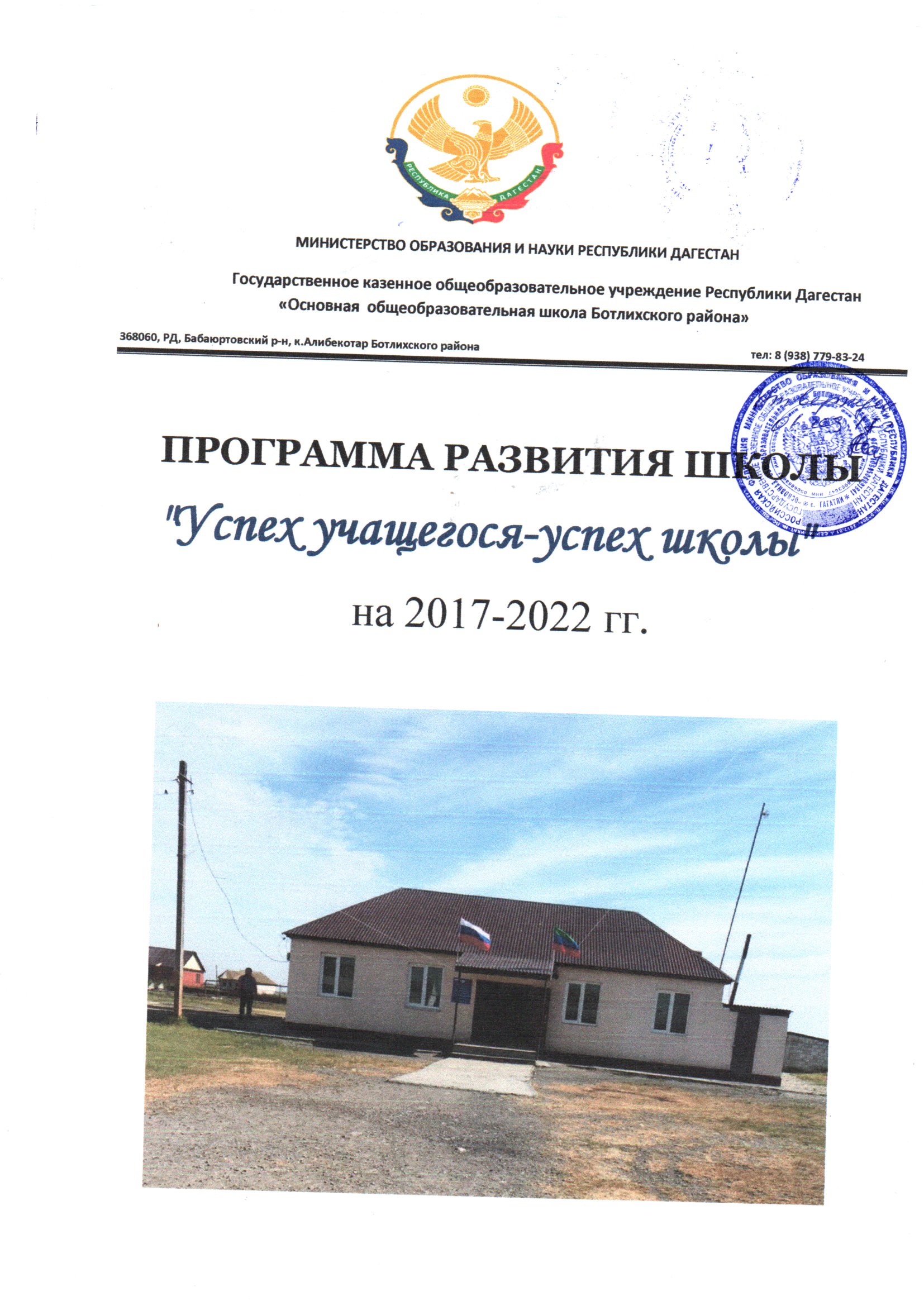 СОДЕРЖАНИЕ ПРОГРАММЫ:1.Паспорт программы развития школы на 2017-2022 годы2.Нормативно-правовая основа для разработки Программы Развития :3.Цели и Задачи Программы развития4.Информация  о школе5. Проблемный анализ состояния школы.6.Ожидаемые результаты Программы7.Локальные акты.8.Современное состояние школы. 9.Материально-техническая база школы10.Критерии оценки эффективности реализации программы развития.11.Принципы работы с одаренными детьми12.Структура воспитательной системы.13.Ценностные приоритеты развития школы14. Ожидаемые конечные результаты реализации Программы в 2022 году15.Критерии и показатели оценки реализации Программы развития16.Показатели результативности реализации Программы развития школы17.Оценка социальной эффективности реализации Программы развития школы18.Возможные риски реализации программы1.  Паспорт Программы развития на 2017-2020 гг.Программа развития государственного казенного общеобразовательного учреждения "ООШ Ботлихского района"- нормативно-управленческий документ, характеризующий имеющиеся достижения и проблемы, основные тенденции, главные цели, задачи и направления обучения, воспитания, развития обучающихся и особенности организации кадрового и методического обеспечения педагогического процесса и инновационных преобразований учебно-воспитательной системы, основные планируемые конечные результаты. Настоящая программа определяет стратегию развития школы и пути её реализации, в ней отражены приоритеты государственной, региональной образовательной политики. С ключевыми идеями программы ознакомлены учителя, обучающиеся и их родители. Программа является документом, открытым для внесения изменений и дополнений.2.Нормативно-правовая основа для разработки Программы Развития : -Конституция РФ от 12.12.1993 г. •-Закон Российской Федерации «Об образовании в Российской Федерации» от 29.12.2012 г. № 273-ФЗ. • -Конвенция о правах ребенка. •-Указ Президента РФ от 07.05.2012 № 597 «О мероприятиях по реализации государственной социальной политики». •-Указ Президента РФ от24.12.2014 № 808 «Основы государственной культурной политики». •- Федеральная целевая программа развития образования 2016-2020г.г. (Распоряжение Правительства Российской Федерации от 29 декабря 2014 года № 2765-р). -Государственная программа Российской Федерации «Развитие образования» на 2013-2020 годы (Распоряжение Президента РФ от 15 мая 2013 года №792-р). •- Стратегия развития воспитания в Российской Федерации на период до 2025 года (Распоряжение Правительства РФ от 29.05.2015 № 996-р. • - Приказ Министерства образования и науки РФ от 17 октября 2013 № 1155 «Об утверждении и введении в действие федерального государственного образовательного стандарта дошкольного образования». -Приказ Министерства образования и науки РФ от 06.10.09 № 373«Об утверждении и введении в действие федерального государственного образовательного стандарта начального общего образования».- Приказ Министерства образования и науки РФ от 17 декабря 2010 № 1897 «Об утверждении и введении в действие федерального государственного образовательного стандарта основного общего образования». - Устав и другие локальные акты ГКОУ РД "ООШ Ботлихского района".3.Цели и Задачи Программы развитияЦель Программы развития - обеспечение непрерывного развития образовательной и воспитательной системы организации в инновационном режиме с целью достижения более высокого уровня образования, обновления структуры и содержания образования; сохранения фундаментальности и развития практической направленности образовательных программ, которые отвечают потребностям личности, государства и обеспечивают вхождение новых поколений в открытое информационное общество, сохранение традиций и развитие школы. оказание обучающимся помощи в изучении собственных индивидуальных возможностей, интересов, в выборе способа удовлетворения образовательных потребностей в школе, в том числе потребностью в использовании ИКТ. Задачи Программы развития:- изменение качества образования в соответствии требованиям ФГОС нового поколения;- создание условий для повышения качества знаний обучающихся (до 60-70% в начальной школе, до 45-55% на средней ступени);-обеспечение поддержки талантливых детей в течение всего периода становления личности;- овладение педагогами школы современными педагогическими технологиями в рамках системно-деятельностного подхода и применение их в профессиональной деятельности;- создание условий для повышения квалификации педагогов при переходе на ФГОС нового поколения;- построение образовательной практики с учетом региональных, социальных тенденций, воспитание детей в духе уважения к своей школе, городу, краю, России;-обеспечение эффективного взаимодействия ОУ с организациями социальной сферы;- обеспечение прав ребёнка на качественное образование;-обеспечение приоритета здорового образа жизни;-Обеспечение качественного перехода ОО на выполнение Федеральных государственных образовательных стандартов с соблюдением преемственности всех уровней образования;-Эффективное использование информационных технологий, компьютерной техники, учебного и лабораторного оборудования;-Создание современной системы оценки качества образования;-Совершенствование материально-технической базы ОУ для обеспечения условий реализации ФГОС второго поколения;-Развитие потенциала педагогов, осваивающих новые образовательные технологии, способных к саморазвитию и самообразованию на протяжении всей профессиональной деятельности для создания ситуации профессионального успеха.4. Информация о школе.Государственное   казенное общеобразовательное учреждение  Республики Дагестан «Основная общеобразовательная школа Ботлихского района»  ориентирована на обучение и воспитание обучающихся, а также развитие их физиологических, психологических, интеллектуальных особенностей, образовательных потребностей с учетом их возможностей, личностных склонностей способностей.Управление школой осуществляется на основе демократии, гласности, самоуправления. ГКОУ РД «ООШ Ботлихского района» – была построена в 1972 году, расположена в кутане Алибекотар на территории  Бабаюртовского района .Почтовый адрес: 368060, Республика Дагестан, Бабаюртовский район, п/о Бабаюрт,к.Алибекотар Ботлихского района.Юридический адрес школы: 368984,Республика Дагестан, Ботлихский район, с.Гагатли.В 2015 году школа подтвердила свой статус, получив аккредитацию №6018  от 17.02.2015г. --сроком до 17.02.2027г.Лицензия на осуществление образовательной деятельности №9230 от 28 мая 2018 г. Серия 05Л01, №0003632 (бессрочно) Свидетельство о государственной аккредитации №6018  от 17.02.2015г.   Серия: 05А01 №0000932.Сроком до 17.02.2027г.Устав  ГКОУ РД "ООШ Ботлихского района" зарегистрирован Межрайонной инспекцией ФНС России 312 по Республике Дагестан 29.12.2012 г за основным государственным регистрационным номером 1060506001841. Согласован Распоряжением Комитета по земельным и имущественным отношениям Республики Дагестан от 19 июля 2016 г № 155-р.,Утвержден Приказом Министерства образования и науки Республики Дагестан от 24 июля 2016 г № 1566-03/16 .Учредитель--Министерство Образования и Науки Республики Дагестан.Финансовые обеспечение деятельности  образовательного учреждения  осуществляется  за счет средств  республиканского бюджета Республики Дагестан на основании бюджетной сметы.Образовательный процесс организуется в соответствии с СанПиНом 2.4.2.2821-10 "Санитарно-эпидемиологические требования к условиям и организации обучения в общеобразовательных учреждениях", утвержденные постановлением Главного государственного санитарного врача Российской Федерации от 29.12.2010№ 189 (в ред. Постановления Главного государ- ственного санитарного врача РФ № 81 от 24.12.2015);Наполняемость классов составляет:10-15 чел. Обучение проводится в две смены.Общеобразовательные классы работают в режиме шестидневной рабочей недели.Занятия начинаются в 8 ч. 00 мин. Продолжительность урока – 45  мин. Две перемены по 10 мин., остальные – 5 мин.Прием обучающихся в 1-е классы осуществляется из детей школьного возраста проживающих в к.Алибекотар.Набор в 1-е классы проводится по заявлениям обучающегося и его родителей.Промежуточная аттестация обучающихся в начальной и  основной школе осуществляется по окончанию учебного года.В настоящее время в школе функционируют 9  классов, в которых обучается 99 обучающихся. 5. Проблемный анализ состояния школы.Проблемы, на решение которых направлена программа развития.Программа развития ГКОУ РД "ООШ Ботлихского района" на 2017-2022 годы была разработана в 2017 году..   Проблема повышения качества образования для школы является одной из важнейших. Это определяется необходимостью успешного освоения всеми учащимися образовательной программы, формирования навыков исследовательской деятельности учащихся, подготовки их к дальнейшему обучению и осознанному профессиональному выбору.  Данная проблема приобретает особую актуальность в условиях развития компетентного подхода и оценки качества образования в школе на основе единого государственного экзамена.Важной для школы является проблема введения и эффективного использования современных образовательных технологий. Проблема заключается в необходимости сочетания новых технологий и лучших отечественных традиций  образования. Важной проблемой является доступность образования, которая понимается педагогами школы в контексте новых образовательных технологий. Доступность образования заключается в создании особых психолого-педагогических условий в школе, позволяющих каждому ученику освоить образовательную программу и быть успешным. Важной проблемой, которую призвана решать настоящая программа развития, является демократизация школьного уклада. Особенно важным является использование потенциала родителей и местного сообщества в качестве ресурса развития школы.Как показывает анализ проблем, которые решает в настоящее время школа, необходим целостный подход к их решению. Педагоги  и родительская общественность в качестве такого целостного подхода рассматривают всестронний подход.     6. Ожидаемые  результаты Программы:качественное обновление содержания общего образования;обеспечение высокого качества образования;сформированный познавательный потенциал выпускников – наличие желания и готовности продолжать обучение после школы, потребность в изучении избранной области научных знаний, самостоятельное добывание новых знаний;расширение перечня дополнительных услуг, предоставляемых обучающимся;повышение самооценки учащихся, способность к самореализации в условиях возросшей свободы экономического, политического, мировоззренческого выбора;удовлетворение потребностей детей в занятиях по интересам;конкретная помощь обучающимся со стороны педагогического коллектива и правильном выборе дальнейшего образования;повышение профессиональной компетентности педагогов в соответствии с требованиями ФГОС и профессионального  стандарта:совершенствование профессиональной компетентности и общекультурного уровня педагогических работников ГКОУ РД "ООШ Ботлихского района"; повышение ИКТ-компетентности педагогов и учащихся; создание условий, обеспечивающих охрану жизни, сохранение и укрепление здоровья обучающихся, формирование их здорового образа жизни;создание здоровых и безопасных условий труда и учёбы; развитие материально-технической базы;7.Локальные акты:В своей деятельности ГКОУ РД "ООШ Ботлихского района"  руководствуется международными правовыми актами «Конвенция о правах ребенка», федеральными правовыми актами (гражданский, семейный, трудовой кодекс) и региональными (постановления и распоряжения Правительства Республики Дагестан).В школе проведена системная работа по разработке локальных актов, регламентирующих уставную деятельность, деятельность педагогического коллектива, образовательный процесс. Администрация учреждения определилась в необходимом количестве локальных актов исходя из особенностей учреждения, сложившейся практикой работы, установившихся в школе традиций. Действующие локальные акты позволяют регламентировать деятельность учреждения, сглаживать социальную напряженность, среди которых:Положение об Управляющем советеПоложение о внутришкольной системе оценки качества образования;Положение о защите, хранении, обработке и передаче персональных данных обучающихся;Положение о порядке проведения самообследования;Положение о комиссии по урегулированию споров между участниками образовательного процесса;Положение о правилах приема обучающихся;Положение об индивидуальном учебном плане;Положение о порядке перевода, отчисления обучающихся;Положение о безотметочной системе оценивания;Положение об условном переводе учащихся;положении об учебном кабинетеПоложение о ведении электронных классных журналов и дневников обучающихся;Правила внутреннего распорядка обучающихся;Положение о режиме учебных занятий;Положение об официальном сайте школы в сети Интернет;Положение о порядке проведения школьной предметной олимпиады;Положение об аттестации педагогических работников;Положение о нормах профессионального поведения учителя;Положение о наставничестве;Положение о родительском комитете;Положение об ученическом совете;Положение об организации внеурочной деятельности;Положение об организации бесплатного питания обучающихся и воспитанников;Положение о единых требованиях к одежде и внешнему виду учащихся;Положение об использовании средств мобильной связи;Положение об оплате труда работников ГКОУ РД "ООШ Ботлихского района" ;Положение о фонде стимулирующих выплат в составе фонда оплаты труда;Положение о комитете (комиссии) по охране труда;Иные локальные акты, принятые в установленном порядке и в рамках имеющихся и Учреждения полномочий.8.Современное состояние школы. Государственное казенное общеобразовательное учреждение Республики Дагестан  "Основная общеобразовательная школа Ботлихского района"  основана в 1972 году.Количество обучающихся – 99; количество классов – 9- начальная школа – 56 классов-средняя школа – 43 классовЧисленность педагогического персонала - 15 Численность управленческого персонала (администрации) - 2Численность обслуживающего и технического персонала -5.9.Материально-техническая база школыобеспеченность учебными кабинетами   –  4обеспеченность площадями для спортивно-оздоровительной-1 .оснащенность компьютерной техникой  –    6 шт.обеспеченность учебниками--2421 шт столовая- отсутствуетспортивный зал -отсутствуетбиблиотека- отсутствуетмедицинский кабинет- отсутствует.Во двух кабинетах имеется доступ к сети Интернет. Также есть возможность подключения мобильного класса к сети Интернет через беспроводное подключение Wi-Fi .Необходимо укрепление материально-технической базы школы с целью расширения возможностей образовательного пространства10.Особенности управления школой.Административное управление осуществляют директор и его заместитель. Основной функций директора школы является координация усилий всех участников образовательного процесса через педагогический совет, управляющий совет, научно-методический совет.Управление школой осуществляется в соответствии с законодательством  Российской федерации и Уставом школы на основе принципа гласности, открытости, демократии и самоуправления.Непосредственное управление школой осуществляет директор.В соответствии с Лицензией на осуществление образовательной деятельности №9230 от 28 мая 2018 г. Серия 05Л01, №0003632 (выдана бессрочно)  образовательная деятельность реализуется по общеобразовательным программам:начального общего образования, нормативный срок освоения – 4 года;основного общего образования, нормативный срок освоения – 5 лет;9.Критерии оценки эффективности реализации программы развитияПеред нами стояла задача конструирования такой системы критериев развития, которая учитывала бы направления развития нашей школы, была оптимальной, обладала возможностью для использования педагогами школы.Критерии успешности обучения:- соответствие знаний, умений и навыков государственным и региональным образовательным стандартам;- адекватность результатов обучения учебным возможностям учащихся.Критерии сформированности личностных, предметных и метапредметных компетенций:• личностные результаты — готовность и способность обучающихся к саморазвитию, сформированность мотивации к учению и познанию, ценностно-смысловые установки выпускников начальной школы, отражающие их индивидуально-личностные позиции, социальные компетентности, личностные качества; сформированность основ российской, гражданской идентичности;• метапредметные результаты — освоенные обучающимися универсальные учебные действия (познавательные, регулятивные и коммуникативные);• предметные результаты — освоенный обучающимися в ходе изучения учебных предметов опыт специфической для каждой предметной области деятельности по получению нового знания, его преобразованию и применению, а также система основополагающих элементов научного знания, лежащая в основе современной научной картины мира. Критерии сформированности положительной мотивации учения показателями, которого являются: - социальная мотивация;  - познавательная мотивация. 4. Критерий сформированности ценностного самоопределения, проявляющийся в соответствии качеств личности учащихся модели выпускника и целям школы.5.Критерии сформированности профессионального самоопределения выпускников основной и средней школы, то есть:- обоснование профессионального выбора в соответствии со своими возможностями, желаниями и востребованностью профессии в обществе;- наличие установки на самовоспитание профессионально значимых качеств личности.6. Критерии сформированности умений адаптироваться и взаимодействовать в коллективе, показателями которого являются:- эмоционально-психологическая комфортность в коллективе;- взаимодействие по достижению общеколлективных целей;7. Критерии здоровья, показателями которых являются: -потребность в ЗОЖ; -динамика уровня здоровья;- потребность участия в мероприятиях по улучшению экологической обстановки.11.Принципы работы с одаренными детьми1.Принцип дифференциации и индивидуализации обучения, высшим уровнем реализации которых является разработка индивидуальной программы развития одаренного ребенка.2.Принцип максимального разнообразия предоставляемых возможностей.3.Принцип обеспечения свободы выбора учащимися дополнительных образовательных услуг.4. Принцип возрастания роли внеурочной деятельности одаренных детей через кружки, секции, факультативы, клубы по интересам.5. Принцип усиления внимания к проблеме межпредметных связей в индивидуальной работе с учащимися.6.Принцип создания условий для совместной работы учащихся при минимальной роли учителя.Формы работы с одаренными учащимися:- творческие мастерские;- групповые занятия по параллелям классов с сильными учащимися;- кружки по интересам;- конкурсы;- интеллектуальный марафон;- участие в олимпиадах;- работа по индивидуальным планам;-Недели науки;- научно-исследовательские конференции.12.Структура воспитательной системы.1.Целенаправленность в воспитательной  работе.Цели, определенные воспитательной системой, приняты всеми участниками педагогического процесса.2.Основные методы воспитания.-Единые педагогические требования;-Мотивация учащихся на самовоспитание. Организовать воспитательную работу так, чтобы целенаправленно  пробудить и вызвать потребность у учащихся изменить себя;-Педагогическая  индивидуальная поддержка.3. Школьная воспитывающая среда.-Школьный и классный коллектив. Воспитательная система предполагает включенность в систему каждого класса;-Организация ученического самоуправления;-Традиции школы.4. Воспитательные центры.5.Воспитание на уроке.6.Система работы классного руководителя.-Согласованность воспитательных целей с общими;-Реализация программы нравственного и патриотического воспитания через классные часы;13.Ценностные приоритеты развития школыОсновные цели деятельности.-Стремиться к созданию условий для образования творческой, свободной, социально и профессионально компетентной личности, адаптивной и адекватной на индивидуальном, личном, профессиональном и социальном уровнях, способной жить в гармонии с собой и позитивно относиться к окружающему миру.-Создание воспитательно-образовательной среды, способствующей формированию у школьников гражданской ответственности, духовности, культуры, инициативности, самостоятельности, толерантности, способности к успешной социализации в обществе.-Перейти к системе управления, создающей наилучшие условия для согласования целей основных участников педагогического процесса:  учащихся, родителей, учителей.-Создать эффективную, постоянно действующую систему непрерывного образования учителей.-Оптимизировать систему социального и психологического сопровождения учебного процесса.-С целью повышения возможностей профессионального развития педагогов разработать индивидуальные карты их профессионального роста.-Оптимизировать систему платных услуг  для улучшения реализации ценностей и целей развития школы.-Оптимизировать систему дидактического и материально-технического обеспечения образовательного процесса.-Продолжить работу по дифференциации образования, создать условия для формирования индивидуальных образовательных маршрутов обучающихся.-Создать максимально благоприятные условия  для опытно-экспериментальной  работы.-Создать условия для установления прочных интеграционных связей между системой основного и дополнительного образования в рамках школы полного дня,   разработать новые образовательные и учебные программы на интегративной основе. С учетом новых образовательных стандартов.-Создать постоянно действующую систему информации коллектива школы о современных педагогических достижениях, передовом педагогическом опыте и об опыте создания и использования новых педагогических технологий.-Оптимизировать систему внешних связей школы, в том числе и путем использования возможностей   школьного сайта. 14. Ожидаемые конечные результаты реализации Программы в 2022 году -Внедрены новые федеральные государственные образовательные стандарты основного  общего образования; обеспечен высокий уровень качества образования; качественное обновление содержания общего образования;- Создание условий для обеспечения личностных достижений обучающихся, в направлении развития личности, уровня воспитанности, обученности, физического и психического здоровья;- Реализация ФГОС общего образования в 1-4, 5-9  классах ОУ;-100% педагогов в совершенстве овладеют системно-деятельностными образовательными технологиями;-Повышение ИКТ-компетентности педагогов и обучающихся; до 100% возросла доля учащихся, получающих образование с использованием информационных технологий; повышение уровня обеспечения информационной техникой и современным учебным оборудованием;- Развитие материально-технической базы школы  за счет внебюджетных источников.15.Критерии и показатели оценки реализации Программы развитияКачество образовательных достижений оценивается по следующим показателям:результаты: государственной итоговой аттестации выпускников 9-х классов; промежуточной и текущей аттестации обучающихся (мониторинг и диагностика обученности); мониторинговых исследований:качества знаний обучающихся 4-х классов по русскому языку, математике и литературному чтению;готовности и адаптации к обучению обучающихся 1-х классов;обученности и адаптации обучающихся  1-х и 5-х  классов;-участие и результативность работы в школьных, зональных предметных олимпиадах конкурсах, соревнованиях, фестивалях, конференциях;В качестве индивидуальных образовательных достижений рассматриваются: образовательные достижения по отдельным предметам и их динамика; отношение к учебным предметам; удовлетворенность образованием; степень участия в образовательном процессе (активность на уроке, участие во внеурочной работе и т. д.).Доступность образования оценивается по следующим показателям:система приема обучающихся в школу;конкурентоспособность школы (отношение количества детей школьного возраста, проживающих на территории учреждения, к обучающимся в других школах);открытость деятельности ОУ  для родителей и общественных организаций.Профессиональная компетентность педагогов оценивается по следующим показателям:отношение педагога к инновационной работе; активное применение информационных технологий в своей профессиональной деятельности;готовность учителя к повышению педагогического мастерства (систематичность прохождения курсов повышения квалификации, участие в работе МО, методических советах, педагогических конференциях различных уровней, в научной работе и т. д.);знание и использование педагогом современных педагогических методик и технологий;образовательные достижения обучающихся (успевающие на "4" и "5"), отличники, победители олимпиад, конкурсов, смотров, фестивалей;участие педагога в качестве эксперта ОГЭ, аттестационной комиссии, жюри и т. д.;личные достижения в профессиональных конкурсах разных уровней.Качество	материально-технического обеспечения образовательного процесса оценивается по следующим показателям:расширение, а также обновление парка мультимедийной и интерактивной техники;программно-информационное обеспечение, наличие и эффективность использования интернет- ресурсов в учебном процессе;оснащенность учебных кабинетов современным оборудованием, средствами обучения и мебелью;-обеспеченность методической и учебной литературой Комфортность обучения оценивается по следующим показателям:соответствие охраны труда и обеспечения безопасности (техники безопасности, охраны труда, противопожарной безопасности, антитеррористической защищенности) требованиям нормативных документов;соответствие условий обучения (размещение школы, земельный участок, здание, оборудование помещений, воздушно-тепловой режим, искусственное и естественное освещение, водоснабжение и канализация, режим общеобразовательного процесса, организация медицинского обслуживания, организация питания) требованиям СанПиН;благоприятный морально-психологический климат.Система дополнительного образования оценивается по следующим показателям:количество	предоставляемых дополнительных образовательных услуг и охват ими обучающихся;заинтересованность родителей и обучающихся в дополнительных образовательных услугах;степень соответствия количества и качества дополнительных образовательных услуг запросам родителей и обучающихся;результативность предоставляемых образовательных услуг (наличие победителей олимпиад, конкурсов, соревнований, фестивалей и т. д.);применимость полученных в результате дополнительного образования знаний и умений на практике.Открытость деятельности ОУ оценивается по следующим показателям:эффективность взаимодействия ОУ с родителями, выпускниками и профессиональным сообществом;рейтинг ОУ на различных уровнях;качество публичных докладов и их доступность широкой общественности.Состояние здоровья обучающихся оценивается по следующим показателям:наличие медицинского кабинета общего назначения и его оснащенность в соответствии с современными требованиями;регулярность	и	качество проведения санитарно-эпидемиологических и гигиенических профилактических мероприятий, медицинских осмотров;частота заболеваемости обучающихся, педагогических и других работников;эффективность оздоровительной работы (оздоровительный компонент со- держания учебных предметов, здоровьесберегающие программы, режим дня, организация отдыха и оздоровления детей в каникулярное время и т. д.);состояние физкультурно-оздоровительной работы (распределение школьников по уровню физического развития, группам здоровья, группам физической культуры).Качество воспитательной работы оценивается по следующим показателям:степень вовлеченности педагогического коллектива и родителей в воспитательный процесс;демократичность характера планирования воспитательной работы (участие в составлении планов тех, кто планирует, и тех, для кого планируют);охват обучающихся деятельностью, соответствующей их интересам и потребностям;наличие детского самоуправления, его соответствие различным направлениям детской самодеятельности;удовлетворенность обучающихся  и родителей  воспитательным	процессом и наличие положительной динамики результатов воспитания;положительная динамика в оценке обучающимися образовательной среды (удовлетворенность школой, классом, обучением, организацией досуга, от- ношениями с родителями, сверстниками и педагогами);наличие системы стимулирования участников воспитательного процесса;участие классов в школьных мероприятиях;участие ОО в мероприятиях разного уровня.Качество финансово-экономической деятельности оценивается по сле- дующим показателям:объективность и открытость введения новой системы оплаты труда;объективность расстановки кадров (анализ штатного расписания);наполняемость классов;продуктивность использования расходной части сметы по бюджетным ассигнованиям на финансовый год;объективность управленческих решений, принятых по актам проверок и обследований финансово-хозяйственной деятельности вышестоящими и другими организациями.План мероприятий по реализации программы укрепления здоровья (с 2017 – 2022 гг.)1. Организация танцевального флэшмоба на больших переменах.Сроки реализации: 1 раз в неделю.2. Правильное питание – основа здорового образа жизни (1-4 класс) 100% охват горячим питанием в школьной столовой.Сроки реализации: 2017-2022г.г.3. Проведение физкультминуток в начальных классах.Сроки реализации: ежедневно4. Для профилактики инфекционных заболеваний проведение прививок.Сроки реализации: по плану ЦРБ5. На уроках ОБЖ изучение правил безопасного поведения на дорогах, предупреждение бытового и уличного травматизма.Сроки реализации: по программе ОБЖ6. Беседы медицинского работника о вредных привычках.Сроки реализации: в течение года7. Проведение смотра рисунков под девизом «Курить – здоровью вредить».Сроки реализации: 1-2 раза в год8. Проведение медицинского осмотра учащихся.Сроки реализации: 1 раз в год.9. Для развития физической культуры проведение Спартакиады школы.Сроки реализации: ежегодно10. Организация работы по раннему выявлению употребления наркотиков вне медицинских целей среди учащихся 8-9 классов Сроки реализации: 1 раз в годПрограмма формирования экологической культуры, здорового и безопасного образа жизни прописана в Основных общеобразовательных программах начального, основного  общего образования ГКОУ РД "ООШ Ботлихского района..16.Показатели результативности реализации Программы развития школы:- новые программы, направленные на индивидуализацию и дифференциацию обучения;- улучшение результатов по предметам профильных направлений; - повышение среднего балла ОГЭ по всем предметам; - увеличение доли призеров конкурсов, олимпиад;- институт управления качеством образования (необходимо четко разделить ответственность за качество образования между учителями, детьми и родителями).17.Оценка социальной эффективности реализации Программы развития школыСоциальные эффекты реализации Программы развития школы оцениваются по следующим направлениям:1. Повышение качества общего образования:- выравнивание возможностей учащихся в получении качественного образования;- повышение функциональной грамотности выпускников школы (рост уровня общей грамотности, математической грамотности, естественнонаучной грамотности учащихся)2. Улучшение социальной ориентации учащихся:- дальнейшее профилирование школьного образования;- расширение возможности получения дополнительного образования в соответствии с запросами обучающихся и их родителей;- обновление учебно-материальной базы учреждения образования (оборудование учебно-лабораторной, компьютерной и технологической базы, соответствующей современным требованиям и нормам).18.Возможные риски реализации программыВ процессе реализации программы могут возникнуть риски, связанные:с неверно выбранными приоритетами развития;с дисбалансом в реализации различных целей и задач;недостатков финансирования;с переоценкой перспектив и ошибочностью прогнозов.Наименование ПрограммыПрограмма   развития  Государственного казенного общеобразовательного учреждения Республики Дагестан "ООШ Ботлихского района" на 2017-2022  годы"(далее-Программа)Координатор ПрограммыДиректор ГКОУ РД "ООШ Ботлихского района"Аджиева Лайлахан НурмагомедовнаЮридический адрес ОУ368984,Республика Дагестан,с.Гагатли Ботлихского районаФактический адрес ОУ368060,п/о Бабаюрт, Бабаюртовский район,.к.Алибекотар Ботлихского района РДТелефон 8-938-779-83-24Адрес электронной почтыadzhieva.80@mail.ruАдрес сайта ОУosnov.dagestanschool.ruРазработчики ПрограммыПедагогический коллектив под руководством директора ГКОУ РД "ООШ Ботлихского района" Аджиевой Лайлахан НурмагомедовныСроки реализации Программы2017-2020ггСвидетельство о государственной аккредитации№6018  от 17.02.2015г.   Серия: 05А01 №0000932Сроком до 17.02.2027г.Лицензия №9230 от 28 мая 2018 г. Серия 05Л01, №0003632 (бессрочно)Цель Программы:Обеспечение непрерывного развития образовательной и воспитательной системы организации в инновационном режиме с целью достижения более высокого уровня образования, сохранение традиций и развитие школы, оказание обучающимся помощи в изучении собственных индивидуальных возможностей, интересов, в выборе способа удовлетворения образовательных потребностей в школе, в том числе потребностью в использовании ИКТ; совершенствование эффективного функционирования и развития системы образования в ГКОУ РД "ООШ Ботлихского района" Задачи Программы:Обеспечение качественного перехода ОО на выполнение Федеральных государственных образовательных стандартов с соблюдением преемственности всех уровней образования;Развитие исследовательских и коммуникативных компетентностей и творческих способностей у обучающихся ООПостановление об утверждении программыПрограмма согласована с Советом родителей обучающихся, принята на Педагогическом Совете школы и утверждена приказом директора школы.Источники финансированияБюджетное финансирование, добровольные пожертвования.Корректировка производится ежегодно в соответствии со сметой доходов и расходов, утверждённой на текущий финансовый год.Порядок управления реализацией ПрограммыКорректировка Программы осуществляется педагогическим советом школы.Управление реализацией Программы  осуществляется директором.Учредитель  ОУМинистерство образования и науки Республики Дагестан